	       КАРАР	    ПОСТАНОВЛЕНИЕ            15 январь  2016 й.                      № 1                      15 январь  2016 г.Об определении  перечня  объектов   для  отбывания   осужденными   в виде обязательных  работ  на   2016-2018  годы. В связи с изменением и введением в действие   Федерального закона 420-ФЗ «О внесении изменений в уголовный кодекс Российской Федерации и отдельные законодательные акты Российской Федерации» от 07.12.2011 года, согласно ст.49  УК РФ  наказание в виде обязательных работ отбывается в местах, определяемых органами местного самоуправления по согласованию с уголовно -исполнительными инспекциями. В связи с необходимостью создания условий для исполнения данного вида наказания и определения перечня объектов, ПОСТАНОВЛЯЮ:1.Утвердить перечень объектов для отбывания наказания в виде обязательных работ на территории сельского поселения Максим - Горьковский сельсовет  муниципального района Белебеевский район Республики Башкортостан, согласно приложению в новой редакции. Обязательные  работы  заключаются в выполнении осужденными, в свободное от основной работы или учебы время неоплачиваемых общественно- полезных работ. 2.Управляющему делами администрации сельского поселения предоставить фронт работ, подготовить конкретные задания, орудия и средства труда, обеспечить соблюдение  правил охраны труда и техники безопасности.3. Контроль за выполнением осужденными определенных для них работ, уведомление уголовно- исполнительной инспекции об уклонении осужденными от отбывания наказания возложить на управляющего делами сельского поселения Максим - Горьковский сельсовет.Глава  сельского  поселения                            Н.К. КрасильниковаСОГЛАСОВАНО                                           	УТВЕРЖДАЮНачальник филиала по г. Белебей                                                   Глава сельского поселенияи Белебеевскому району ФКУ УИИ  	      Максим – ГорьковскийГУФСИН России по РБ                                                                     сельсовет муниципального майор внутренней службы                                                               района Белебеевский район РБ______________ О.В. Мастеров                                                  ________Н.К. КрасильниковаРаспределение объектов для прохождения наказания в виде обязательных работ на территории сельского поселения Максим - Горьковский сельсовет муниципального района Белебеевский район Республики Башкортостан  на 2016-2018 гг.И.о.управделами Администрации                                                              сельского поселения                                                    О.П.Капитонова Согласовано:                                                                  Генеральный директор                                                                                                                           АО «ПЗ им.М.Горького»                                                                                        А.И. МурзинСогласовано:                                                            ректор ИП «Салихов Н.Я.»    Баш7ортостан Республика3ыБ2л2б2й районы муниципаль районыны8Максим – Горький ауыл советыауыл бил2м23е хакими2те.Горький ис. ПУЙ ауылы, Бакса урамы,  3Тел.2-07-40 , факс: 2-07-40  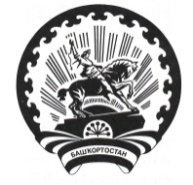 Республика БашкортостанАдминистрация сельского поселения Максим – Горьковский сельсовет муниципального района Белебеевский район 452014, с. ЦУП им. М.Горького, ул. Садовая,   д. 3Тел. 2-07-40, факс: 2-07-40Наименование организации   Количество  мест   Количество  мест   Количество  местВремя суток, предполагаемого трудоиспользованияПредполагаемое трудоиспользование в выходные дниНаименование организации201620172018Время суток, предполагаемого трудоиспользованияПредполагаемое трудоиспользование в выходные дниСельское поселение Максим -Горьковский  сельсовет567с 9.00 до 17.00с 9.00 до 15.00АО «ПЗ им.М.Горького»334с 9.00 до 17.00с 9.00 до 15.00ИП «Салихов Н.Я.» 237с 9.00 до 17.00с 9.00 до 15.00